Załącznik nr 8 do Regulaminu: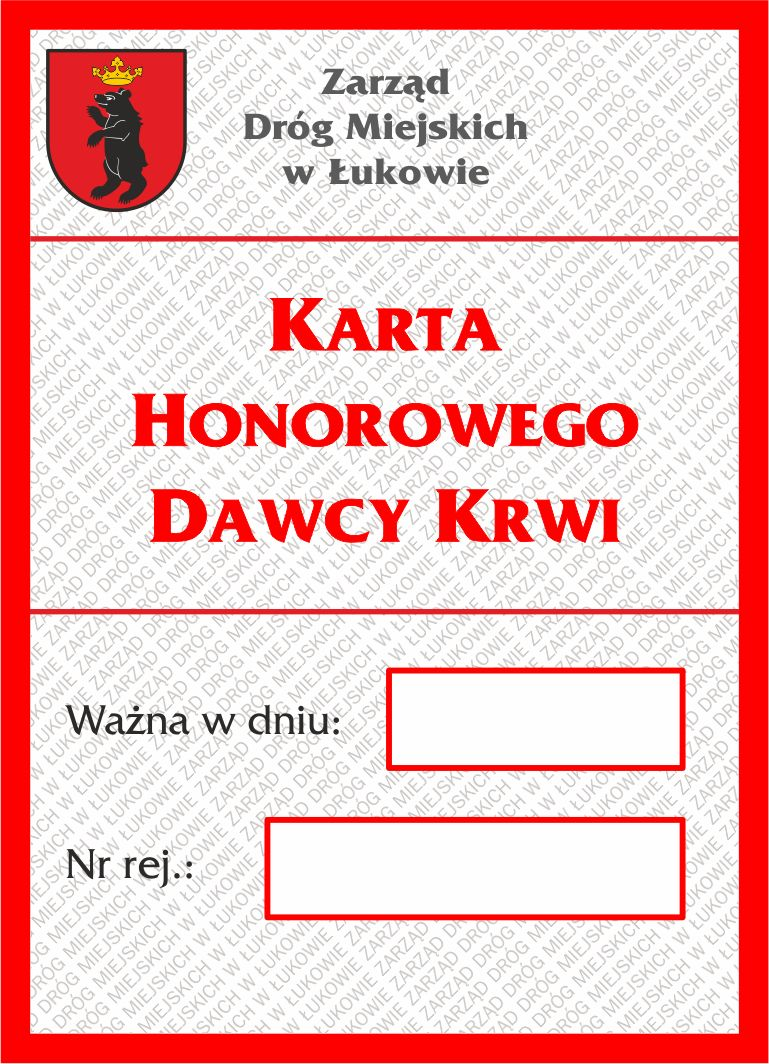 